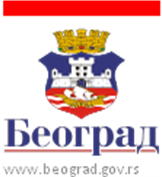 Напомена: сваку активност приказати на посебном обрасцуНазив активности:Циљеви активности:Планирани ефекти активности:Локација (место) и време одржавања активности: Клубови БССНосиоци активности, организатори, односно реализатори и обим њиховог ангажовања:клубови корисници :Потребна материјална средства из буџета града Београда и структура трошкова:Други извори финансирања и износи који се из њих обезбеђују:Напомена: Могуће је кандидовати активности за млађе категорије спортиста из београдских спортских организацијаПодносилац:Београдски Бриџ СавезПлан за годину:2020Основни и Виши курсеви бриџа, курсеви за судије и организаторе турнира    Омасовљавање, подизање нивоа игре и већи број судија и организатора турнира.Повећање укупног броја активних играча, повећање квалитета игре, организацие турнира и суђења.Руководилац програма Душан Пешић председник савеза Број учесника (укупан број и број по категоријама)Тим који се предлаже за реализацију програма (Иван Милетић такмичарска комисија )Милорад Радијевић председник комисије за рад с младим талентима и Божидар Катић секретар Савеза .Сви регистровани клубови укупно седам.ПОЗИЦИЈАИЗНОСТрошкови зарада или хонорари лица запослених на реализацији програма (бруто зарада)Закуп објекта ОпремаТрошкови пропагандеОстало , надокнада материјалних трошкова клубовима50.000,00УКУПНО50.000,00ИЗВОРИЗНОССопствени приходи (чланарина, донаторства, спонзорства)50.000,00Приходи од суорганизатораСредства буџета општинеСредства буџета РепубликеУКУПНО50.000,00                                                                  М.ПЛице овлашћено за заступање